WHAT DO YOU LIKE WATCHING ON TV?Exercise 1 – Poslušaj posnetek in označi pravilni kvadratek.JULIET                                                                     FRED                                                                                                                                                                                    ANGELA                                                                   FRANKExercise 2 -  Napiši, kaj otroci radi gledajo in česa ne.Juliet likes _________________ and _____________________________. She doesn't like _________________________________________. Fred likes __________________________________ and ____________________________________. He doesn't like _______________________________.Angela likes _________________________________ and ___________________________________. She doesn't like ____________________.Frank likes _______________________, ____________________________________________ and ___________________________________. He doesn't like ______________________________ and ________________________________.Exercise 3 - Vprašaj svoje družinske člane in uporabi sledeča vprašanja:What do you like watching?What don’t you like watching?What do you often/sometimes/never watch?Exercise 4 – Napiši stavke za 2 družinska člana.My _________________________ often watches ________________________, she/he sometimes watches ____________________________, but she/he never watches ____________________________.My _________________________ often watches ________________________, she/he sometimes watches ____________________________, but she/he never watches ____________________________.+-+-cartoonsdetective filmsnature programmessports programmesscience fiction filmsromantic films+-+-cartoonsdetective filmsnature programmessports programmesscience fiction filmsromantic films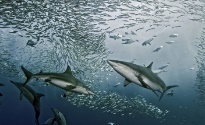 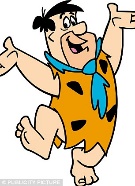 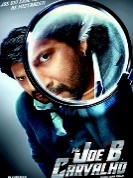 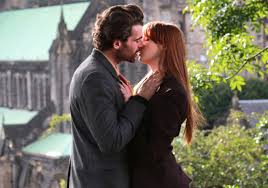 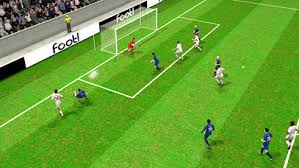 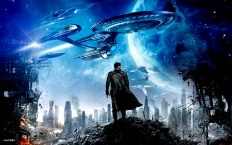 NAMEOFTENSOMETIMESSSESESNEVEROFTENSOMETIMESNEVEROFTENSOMETIMESNEVEROFTENSOMETIMESNEVEROFTENSOMETIMESNEVEROFTENSOMETIMESNEVER